В рамках  IX Спартакиады пенсионеров Курской области,  посвященной 15 –летию Курского регионального отделения ООО «Союз пенсионеров России» им. И.Ф.Жукова, согласно календарному плану официальных физкультурных мероприятий  состоялись соревнования по теннису и плаванию. От Большесолдатского отделения в проводимых мероприятиях приняли участие в соревнованиях: по теннису – Лепшеев Николай Алексеевич и Мясоедов Николай Сергеевич. По итогам соревнований Мясоедов Н.С. занял первое место, а Лепшеев Н.А. третье место (фото)по  плаванию Зайцев В.П.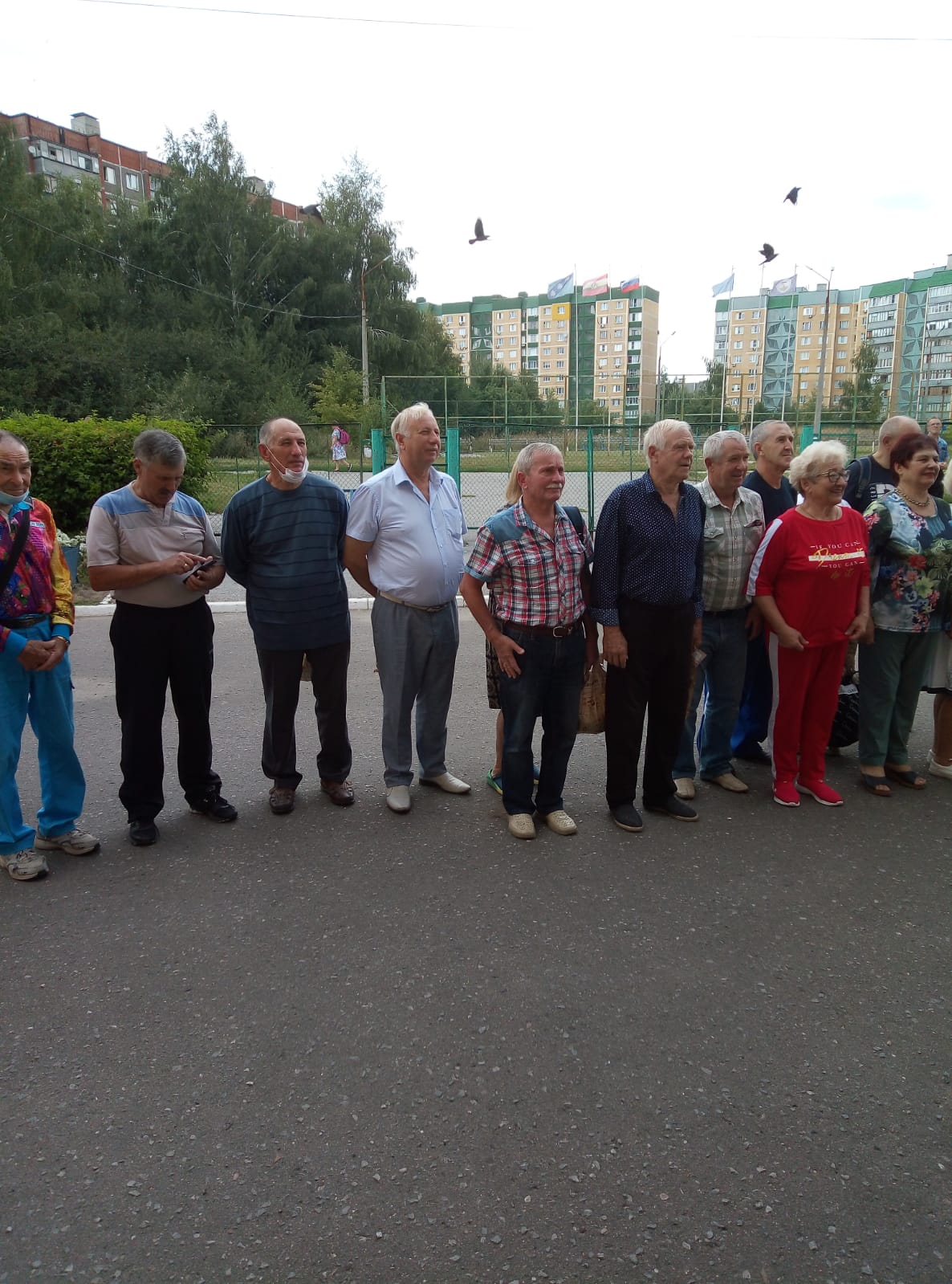 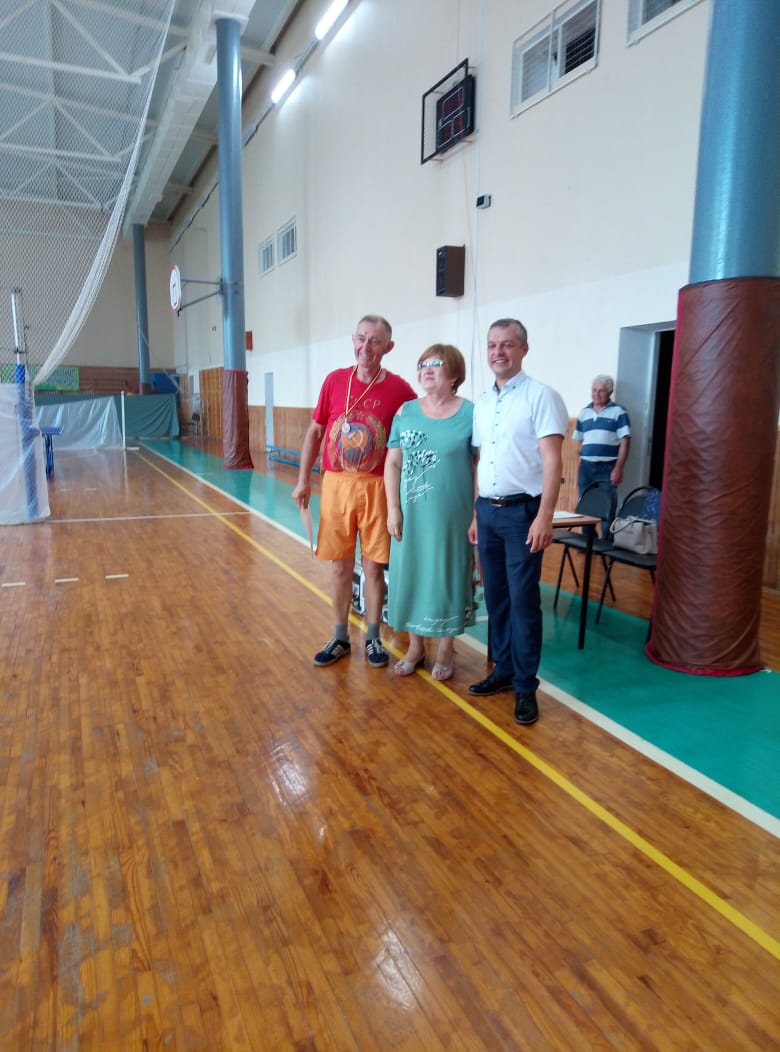 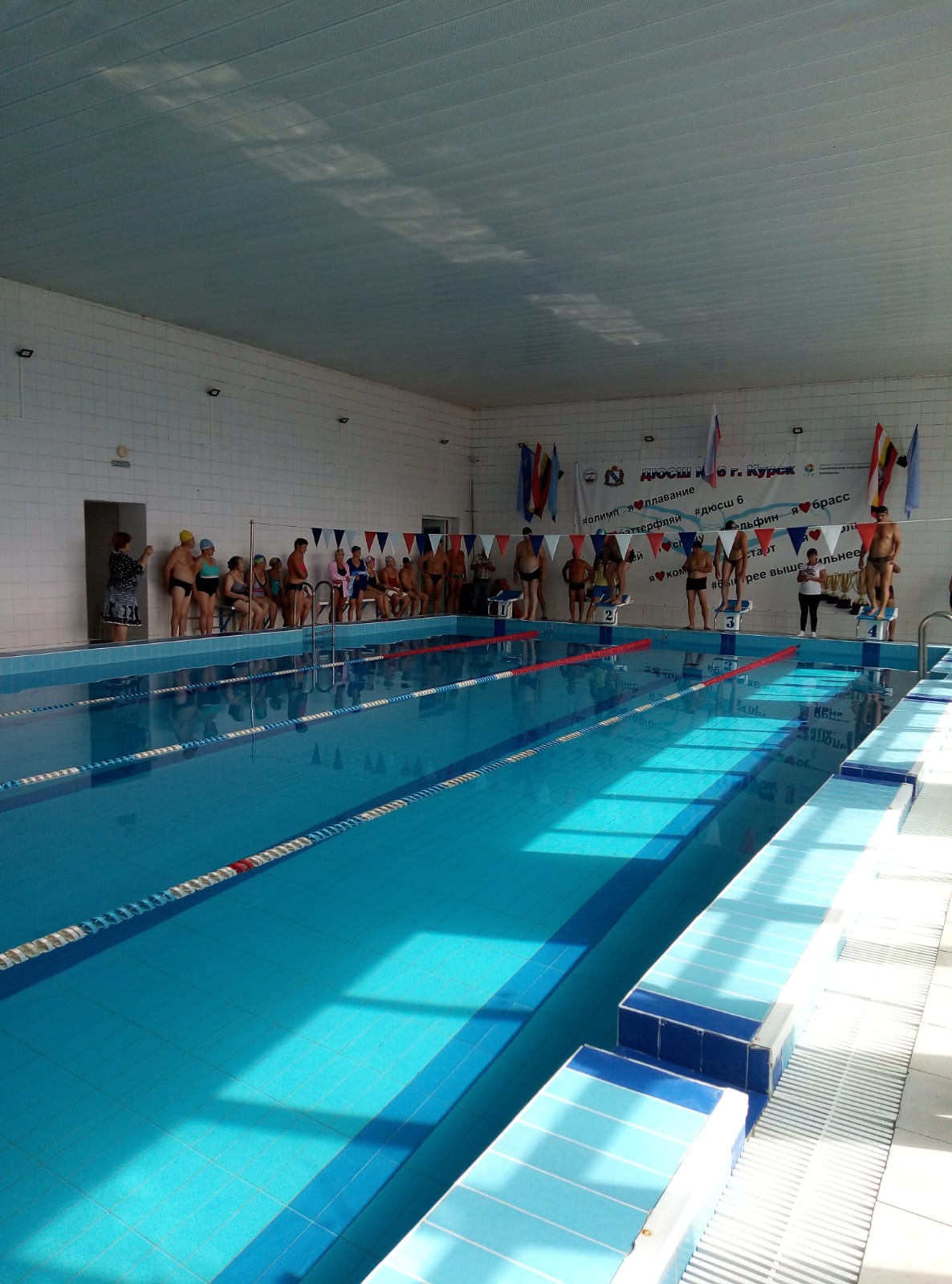 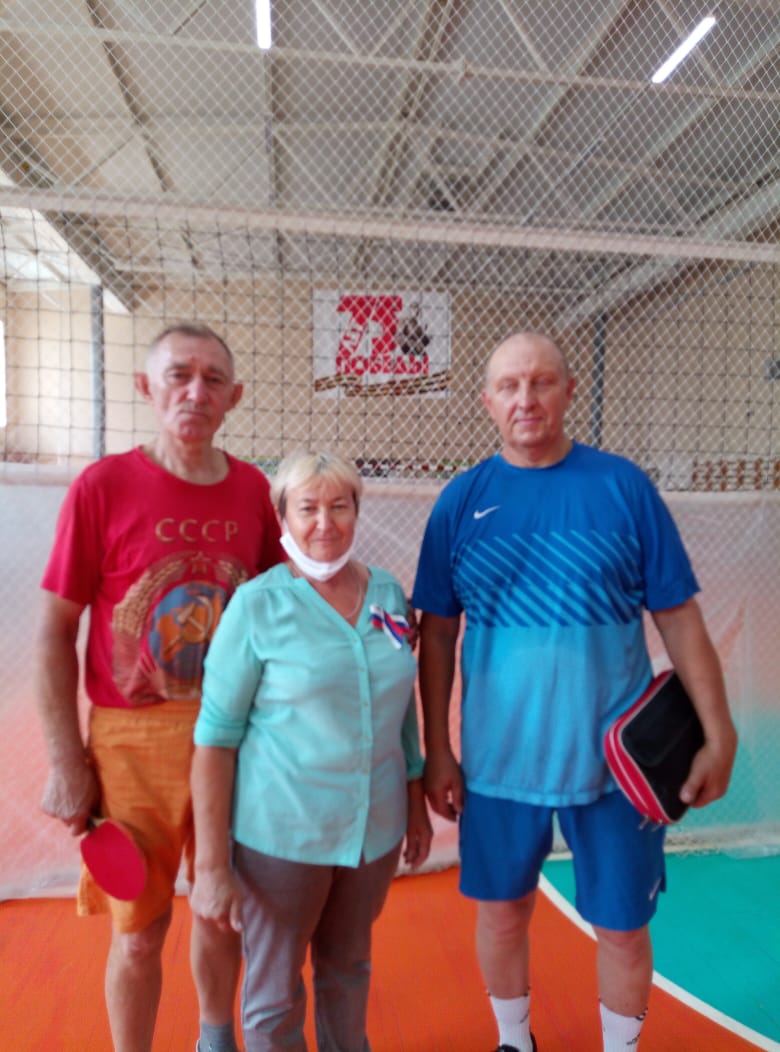 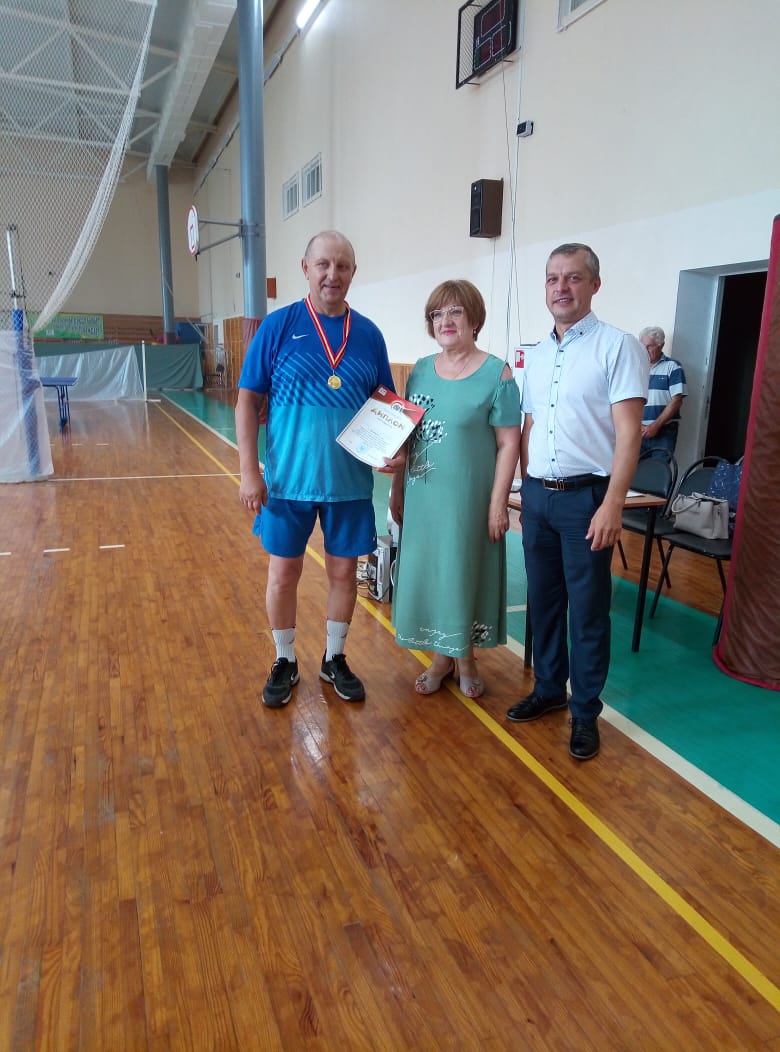 